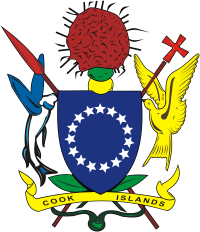 Form of Application for Licence to Store Dangerous GoodsDANGEROUS GOODS ACT 1984 and 1985 REGULATIONSMinistry of Internal Affairs, Rarotonga.This form must be completed and returned to the Labour and Employment Relations Office.NB: Copies of Emergency/Evacuation/ Dangerous Goods Scaled Lay Out Site Plan/s and SO Procedures/Manuals must be submitted.Date of application:Period Ending(a) Application type (you must tick one of the boxes)(a) Application type (you must tick one of the boxes)(a) Application type (you must tick one of the boxes)(a) Application type (you must tick one of the boxes)(a) Application type (you must tick one of the boxes)(a) Application type (you must tick one of the boxes)New (N)New (N)Renewal (R)Renewal (R)Modification (M)Modification (M)For (R) Enter here you current Dangerous                                Goods Licence No:For (R) Enter here you current Dangerous                                Goods Licence No:For (R) Enter here you current Dangerous                                Goods Licence No:____________________________________________________________________________________________________________________________________(b) Change in Storage (A), Reduction for storage (RR) and Ownership (T) (tick box for any changes)(b) Change in Storage (A), Reduction for storage (RR) and Ownership (T) (tick box for any changes)(b) Change in Storage (A), Reduction for storage (RR) and Ownership (T) (tick box for any changes)(b) Change in Storage (A), Reduction for storage (RR) and Ownership (T) (tick box for any changes)(b) Change in Storage (A), Reduction for storage (RR) and Ownership (T) (tick box for any changes)(b) Change in Storage (A), Reduction for storage (RR) and Ownership (T) (tick box for any changes)Additional  (A)Reduction (RR)Reduction (RR)Reduction (RR)Reduction (RR)Transfer (T)If you tick (T) enter new name here:  _____________________________________________If you tick (T) enter new name here:  _____________________________________________If you tick (T) enter new name here:  _____________________________________________If you tick (T) enter new name here:  _____________________________________________If you tick (T) enter new name here:  _____________________________________________If you tick (T) enter new name here:  _____________________________________________If you tick (A) you need to complete No 9 as well.If you tick (RR) you need to complete No 10 as well.If you tick (A) you need to complete No 9 as well.If you tick (RR) you need to complete No 10 as well.If you tick (A) you need to complete No 9 as well.If you tick (RR) you need to complete No 10 as well.If you tick (A) you need to complete No 9 as well.If you tick (RR) you need to complete No 10 as well.If you tick (A) you need to complete No 9 as well.If you tick (RR) you need to complete No 10 as well.If you tick (A) you need to complete No 9 as well.If you tick (RR) you need to complete No 10 as well.Registered Business Details    (Person filing this application must tick one of the correct boxes)Registered Business Details    (Person filing this application must tick one of the correct boxes)Registered Business Details    (Person filing this application must tick one of the correct boxes)Registered Business Details    (Person filing this application must tick one of the correct boxes)Registered Business Details    (Person filing this application must tick one of the correct boxes)Registered Business Details    (Person filing this application must tick one of the correct boxes)1. Company1. Company2. Partnership2. Partnership3. Individual4. TrustFull name of either 1. , or 2., or 3., or 4. above.Contact DetailsContact DetailsContact DetailsContact DetailsContact DetailsContact DetailsBusiness Telephone NoBusiness Telephone NoBusiness Telephone NoEmail addressEmail addressEmail addressPostal AddressPostal AddressPostal AddressStreetStreetStreetSuburbSuburbSuburbVillageVillageVillageContact Person  (Person completing this form)Contact Person  (Person completing this form)Contact Person  (Person completing this form)Contact Person  (Person completing this form)Contact Person  (Person completing this form)Contact Person  (Person completing this form)Full NameFull NameFull NameTelephone NoTelephone NoTelephone NoMobile NoMobile NoMobile NoEmail addressEmail addressEmail addressDangerous Goods Scaled Layout Site Plan Details (This is the site to be licensed)Dangerous Goods Scaled Layout Site Plan Details (This is the site to be licensed)Application/s entered as New/Modification, an approved Dangerous Goods scaled layout site plan must be submitted.  If there is a second site to be licensed a separate application must be submitted.Application/s entered as New/Modification, an approved Dangerous Goods scaled layout site plan must be submitted.  If there is a second site to be licensed a separate application must be submitted.Site Site Name of LandSectionLot NoDistrictVillageDescription of Business on New site  or site already Licenced (tick what describes your business)Description of Business on New site  or site already Licenced (tick what describes your business)Description of Business on New site  or site already Licenced (tick what describes your business)Description of Business on New site  or site already Licenced (tick what describes your business)AccommodationBanksBakeryBulk TerminalBusBunkeringContractorsDispenserDispenser- swipe cardElectricity Power PlantFactoryRetail StoreRestaurantTelecommunicationTransportationPortsQuarryOther: ________________________________________________Other: ________________________________________________Other: ________________________________________________ Referencing materials /Procedures/Manuals/Plans (tick only if you have any  any) Referencing materials /Procedures/Manuals/Plans (tick only if you have any  any)These Acts, Standards, Fee, Manuals, Procedures and Plans will assist in your Business Operations.These Acts, Standards, Fee, Manuals, Procedures and Plans will assist in your Business Operations.                                          Name                                 NameDangerous Goods Act 1984Emergency Evacuation Plan/sDangerous Goods Regulations 1985Dangerous Goods Scaled Lay Out Site PlanAS 1940-2004Dangerous Goods Scaled Lay Out Site PlanAS/NZS 1596:2008, AS5601:2010SAA Unified Pressure Vessel CodeSAA Flammable ad Combustible Liquid Code 2013 Dangerous Goods Licensing FeeEmergency Plans for your Operation/BusinessStandard Operation Procedures/Manual Applicants Declaration Applicants DeclarationI certify that the details contained in this application are true and correct and have enclosed the necessary documentations.I certify that the details contained in this application are true and correct and have enclosed the necessary documentations.Full written name.Position Date/TimeSignatureOfficial use only.   Dangerous Goods Licensing FeesOfficial use only.   Dangerous Goods Licensing FeesOfficial use only.   Dangerous Goods Licensing FeesOfficial use only.   Dangerous Goods Licensing FeesOfficial use only.   Dangerous Goods Licensing FeesOfficial use only.   Dangerous Goods Licensing Fees Payment Details (Payments are received at the Accounts Section of the Ministry of Internal Affairs). Payment Details (Payments are received at the Accounts Section of the Ministry of Internal Affairs). Payment Details (Payments are received at the Accounts Section of the Ministry of Internal Affairs). Payment Details (Payments are received at the Accounts Section of the Ministry of Internal Affairs). Payment Details (Payments are received at the Accounts Section of the Ministry of Internal Affairs). Payment Details (Payments are received at the Accounts Section of the Ministry of Internal Affairs).Date of payment:Date of payment:Date of payment:Date of payment:Date of payment:Date of payment:New LicenceRenewal(Additional)Renewal(Additional)TotalTotalPayments$250$100$100CashPayments$250$100$100CHQEnter Receipt of paymentCHQ No: 8. Details of Storage and Handling(current - Refer to No 11 for Class, must include road tanks-vehicles) 8. Details of Storage and Handling(current - Refer to No 11 for Class, must include road tanks-vehicles) 8. Details of Storage and Handling(current - Refer to No 11 for Class, must include road tanks-vehicles) 8. Details of Storage and Handling(current - Refer to No 11 for Class, must include road tanks-vehicles) 8. Details of Storage and Handling(current - Refer to No 11 for Class, must include road tanks-vehicles) 8. Details of Storage and Handling(current - Refer to No 11 for Class, must include road tanks-vehicles)Class (1-9)Type of Storage(Tanks/Cylinders/Drums/Package)Quantity(how many of each)Capacity(Kg/litre/m3)Product (Classification per class-ADO/ULP/LPG etc)UN No: if known9. Additional Storage only. (if you have ticked additional in No  1 (b)9. Additional Storage only. (if you have ticked additional in No  1 (b)9. Additional Storage only. (if you have ticked additional in No  1 (b)9. Additional Storage only. (if you have ticked additional in No  1 (b)9. Additional Storage only. (if you have ticked additional in No  1 (b)9. Additional Storage only. (if you have ticked additional in No  1 (b)Class (1-9)Type of StorageQuantityCapacityProductUN No:10. Reduction of  Storage only. (if you have ticked reduction in No 1 (b)(RR)10. Reduction of  Storage only. (if you have ticked reduction in No 1 (b)(RR)10. Reduction of  Storage only. (if you have ticked reduction in No 1 (b)(RR)10. Reduction of  Storage only. (if you have ticked reduction in No 1 (b)(RR)10. Reduction of  Storage only. (if you have ticked reduction in No 1 (b)(RR)Class (1-9)Type of StorageQuantityCapacityProductClass  of  Storage (Guideline for No 8.)Class  of  Storage (Guideline for No 8.)Class  of  Storage (Guideline for No 8.)Class 1ExplosivesClass 2 (a)Gases (other than those included under any other paragraph of this class) when compressed, liquefied or dissolved under pressure.2(b)Ethane, ethylene, hydrogen, methane, and other flammable gas (other than that included under any succeeding paragraph of this class.2(c)Acetylene, compressed, or dissolved and contained within a porous s substance.. 2(d)Liquefied petroleum gas and any other liquefied flammable gas2(e)Chlorine2(f)Anhydrous ammonia(g)Liquid OxygenClass 3 Flammable liquids, mixtures of liquids containing solids in solution or suspension, and nitrocellulose, being:Class 3 Flammable liquids, mixtures of liquids containing solids in solution or suspension, and nitrocellulose, being:Class 3 Flammable liquids, mixtures of liquids containing solids in solution or suspension, and nitrocellulose, being:(a)Liquids, mixtures of liquids, and solids and liquids containing solids in solution or suspension, which in each case has a flash point lower than 23 degrees Celsius, and nitrocellulose having a nitrogen content of not more than 12.6 percent by weight and wetted, gelatinised, or blended with an industrial solvent or other material approved as to kind and quantity b the Chief Inspector.(b)Liquids, mixtures of liquids, and liquids containing solids in solution or suspension, which in each case has a flash point of 61 degrees Celsius or lower, but not lower than 23 degrees Celsius.(c)Fuel oilClass 4. Flammable solids being:Class 4. Flammable solids being:Class 4. Flammable solids being:(a)Calcium carbine(b)Phosphorus (white or yellow)Class 5. Oxidising substances, being:Class 5. Oxidising substances, being:Class 5. Oxidising substances, being:(a)Chromates and dichromate’s, chlorates, inorganic peroxides, or nitrates, perchlorates, permanganates, calcium hypochlorite or mixtures there of containing more than 39 percent chlorine, and hydrogen peroxide solutions containing more than 8 percent hydrogen peroxide.(b)Organic peroxidesClass 6PoisonsClass 7Radio Active SubstancesClass 8Corrosives, being hydrochloric acid,  nitric acid, sulphuric acid, chlorosulphonic acid, potassium hydroxide in solution, sodium hydroxide in solution and aqueous ammonia.Class 9Miscellaneous(a)Dispensing Units - not for Bulk Terminals (Number and situation of dispensing pumps & location (a)Dispensing Units - not for Bulk Terminals (Number and situation of dispensing pumps & location (a)Dispensing Units - not for Bulk Terminals (Number and situation of dispensing pumps & location (a)Dispensing Units - not for Bulk Terminals (Number and situation of dispensing pumps & location (a)Dispensing Units - not for Bulk Terminals (Number and situation of dispensing pumps & location (a)Dispensing Units - not for Bulk Terminals (Number and situation of dispensing pumps & location Class 3 (a) ULP – Petrol (Electric/Hand)Class 3 (a) ULP – Petrol (Electric/Hand)Class 3 (a) ULP – Petrol (Electric/Hand)Class 3 (c) ADO –Diesel (Electric/Hand)Class 3 (c) ADO –Diesel (Electric/Hand)Class 3 (c) ADO –Diesel (Electric/Hand)LocationLocationLocationOwnerOwnerOwner12.(b) Dispensing Pumps – for Bulk Terminals12.(b) Dispensing Pumps – for Bulk Terminals12.(b) Dispensing Pumps – for Bulk Terminals12.(b) Dispensing Pumps – for Bulk Terminals12.(b) Dispensing Pumps – for Bulk Terminals12.(b) Dispensing Pumps – for Bulk TerminalsNo 1Brand/TypeBrand/TypeBrand/TypeBrand/TypeLocation (undercover)